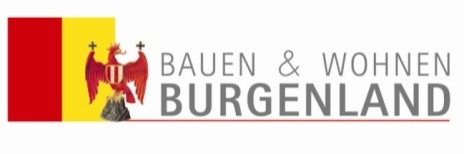 Amt der Bgld. LandesregierungAbteilung 3 - FinanzenHauptreferat WohnbauförderungEuropaplatz 17000 EisenstadtERKLÄRUNGIch erkläre, Ich nehme zur Kenntnis, dass eine Förderung nicht zuerkannt werden kann,wenn ein noch nicht endzugezähltes Darlehen besteht,wenn die ursprüngliche Baubewilligung weniger als 5 Jahre zurückliegt,wenn die Rechnungen vor dem 01. Jänner 2020 und nach dem 31. Dezember 2020 datiert sind,wenn die Sanierungsmaßnahmen vor dem 01. Jänner 2020 und nach dem 31. Dezember 2020 abgeschlossen wurden,wenn das Unternehmen, das die Sanierungsmaßnahmen durchgeführt hat, nicht ihren Sitz oder Niederlassung im Burgenland hat.DatenschutzmitteilungIch nehme zur Kenntnis, dass die oben erhobenen Daten zur Erfüllung des durch das Förderansuchen/ den Fördervertrag begründete (vor-) vertraglichen Schuldverhältnisses verarbeitet werden. Der Zweck der Verarbeitung der Daten dient der Bearbeitung und Abwicklung des Antrages auf Wohnbauförderung.Weiters nehme ich zur Kenntnis, dass die personenbezogenen Daten zwecks Förderabwicklung/ Erfüllung des Fördervertrages auch an die Hypo-Bank Burgenland AG weitergeleitet werden. Eine Weitergabe an sonstige Dritte (insbesondere Unternehmen, die Daten zu kommerziellen Zwecken verarbeiten) findet nicht statt.Ihre personenbezogenen Daten werden von uns nur so lange aufbewahrt, wie dies durch gesetzliche Pflichten nötig ist. Wir speichern die Daten jedenfalls solange gesetzliche Aufbewahrungspflichten bestehen oder Verjährungsansprüche potentieller Rechtsansprüche noch nicht abgelaufen sind.Unter den Voraussetzungen des anwendbaren geltenden Rechts haben Sie das Recht auf Auskunft über die erhobenen Daten, Berichtigung, Löschung und Einschränkung der Verarbeitung der Daten sowie ein Widerspruchsrecht gegen die Verarbeitung der Daten und das Recht auf Datenübertragbarkeit. Sie haben das Recht auf Beschwerde bei der Datenschutzbehörde.Datenschutzrechtlicher Verantwortlicher im Sinne der Datenschutz-Grundverordnung der Europäischen Union, Verordnung (EU) Nr. 2016/679, ist das Amt der Burgenländischen Landesregierung, 7000 Eisenstadt, Europaplatz 1E-Mail: post.datenschutz@bgld.gv.at, Internet: www.burgenland.at/datenschutzAlternativ können Sie sich an unseren Datenschutzbeauftragten die  KPMG Security Service GmbH, Porzellangasse 51, 1090 Wien,  Email: post.datenschutzbeauftragter@bgld.gv.at, wenden.ANSUCHENANSUCHENANSUCHENANSUCHENANSUCHENANSUCHENANSUCHENANSUCHENANSUCHENSonderwohnbauförderungsaktion 2020 – Burgenländischer HandwerkerbonusSonderwohnbauförderungsaktion 2020 – Burgenländischer HandwerkerbonusSonderwohnbauförderungsaktion 2020 – Burgenländischer HandwerkerbonusSonderwohnbauförderungsaktion 2020 – Burgenländischer HandwerkerbonusSonderwohnbauförderungsaktion 2020 – Burgenländischer HandwerkerbonusSonderwohnbauförderungsaktion 2020 – Burgenländischer HandwerkerbonusSonderwohnbauförderungsaktion 2020 – Burgenländischer HandwerkerbonusSonderwohnbauförderungsaktion 2020 – Burgenländischer HandwerkerbonusSonderwohnbauförderungsaktion 2020 – Burgenländischer Handwerkerbonuszur Schaffung von Anreizen für verstärkte ökologische und energetische Maßnahmen bei der Sanierung von Eigenheimen (Ein- und Zweifamilienhäuser) und Eigentumswohnungen im Rahmen des Burgenländisches Wohnbauförderungsgesetz 2018, LGBI. Nr. 60/2018 i.d.g.F.zur Schaffung von Anreizen für verstärkte ökologische und energetische Maßnahmen bei der Sanierung von Eigenheimen (Ein- und Zweifamilienhäuser) und Eigentumswohnungen im Rahmen des Burgenländisches Wohnbauförderungsgesetz 2018, LGBI. Nr. 60/2018 i.d.g.F.zur Schaffung von Anreizen für verstärkte ökologische und energetische Maßnahmen bei der Sanierung von Eigenheimen (Ein- und Zweifamilienhäuser) und Eigentumswohnungen im Rahmen des Burgenländisches Wohnbauförderungsgesetz 2018, LGBI. Nr. 60/2018 i.d.g.F.zur Schaffung von Anreizen für verstärkte ökologische und energetische Maßnahmen bei der Sanierung von Eigenheimen (Ein- und Zweifamilienhäuser) und Eigentumswohnungen im Rahmen des Burgenländisches Wohnbauförderungsgesetz 2018, LGBI. Nr. 60/2018 i.d.g.F.zur Schaffung von Anreizen für verstärkte ökologische und energetische Maßnahmen bei der Sanierung von Eigenheimen (Ein- und Zweifamilienhäuser) und Eigentumswohnungen im Rahmen des Burgenländisches Wohnbauförderungsgesetz 2018, LGBI. Nr. 60/2018 i.d.g.F.zur Schaffung von Anreizen für verstärkte ökologische und energetische Maßnahmen bei der Sanierung von Eigenheimen (Ein- und Zweifamilienhäuser) und Eigentumswohnungen im Rahmen des Burgenländisches Wohnbauförderungsgesetz 2018, LGBI. Nr. 60/2018 i.d.g.F.zur Schaffung von Anreizen für verstärkte ökologische und energetische Maßnahmen bei der Sanierung von Eigenheimen (Ein- und Zweifamilienhäuser) und Eigentumswohnungen im Rahmen des Burgenländisches Wohnbauförderungsgesetz 2018, LGBI. Nr. 60/2018 i.d.g.F.zur Schaffung von Anreizen für verstärkte ökologische und energetische Maßnahmen bei der Sanierung von Eigenheimen (Ein- und Zweifamilienhäuser) und Eigentumswohnungen im Rahmen des Burgenländisches Wohnbauförderungsgesetz 2018, LGBI. Nr. 60/2018 i.d.g.F.zur Schaffung von Anreizen für verstärkte ökologische und energetische Maßnahmen bei der Sanierung von Eigenheimen (Ein- und Zweifamilienhäuser) und Eigentumswohnungen im Rahmen des Burgenländisches Wohnbauförderungsgesetz 2018, LGBI. Nr. 60/2018 i.d.g.F.Zuschuss für die erbrachten Arbeitsleistungen und Materialkosten(gefördert werden 25 % der Arbeitsleistung ergänzt um die Materialkosten, jedoch maximal in Höhe der anerkannten Arbeitsleistung.  Maximale Förderhöhe € 10.000)Zuschuss für die erbrachten Arbeitsleistungen und Materialkosten(gefördert werden 25 % der Arbeitsleistung ergänzt um die Materialkosten, jedoch maximal in Höhe der anerkannten Arbeitsleistung.  Maximale Förderhöhe € 10.000)Zuschuss für die erbrachten Arbeitsleistungen und Materialkosten(gefördert werden 25 % der Arbeitsleistung ergänzt um die Materialkosten, jedoch maximal in Höhe der anerkannten Arbeitsleistung.  Maximale Förderhöhe € 10.000)Zuschuss für die erbrachten Arbeitsleistungen und Materialkosten(gefördert werden 25 % der Arbeitsleistung ergänzt um die Materialkosten, jedoch maximal in Höhe der anerkannten Arbeitsleistung.  Maximale Förderhöhe € 10.000)Zuschuss für die erbrachten Arbeitsleistungen und Materialkosten(gefördert werden 25 % der Arbeitsleistung ergänzt um die Materialkosten, jedoch maximal in Höhe der anerkannten Arbeitsleistung.  Maximale Förderhöhe € 10.000)Zuschuss für die erbrachten Arbeitsleistungen und Materialkosten(gefördert werden 25 % der Arbeitsleistung ergänzt um die Materialkosten, jedoch maximal in Höhe der anerkannten Arbeitsleistung.  Maximale Förderhöhe € 10.000)Zuschuss für die erbrachten Arbeitsleistungen und Materialkosten(gefördert werden 25 % der Arbeitsleistung ergänzt um die Materialkosten, jedoch maximal in Höhe der anerkannten Arbeitsleistung.  Maximale Förderhöhe € 10.000)Zuschuss für die erbrachten Arbeitsleistungen und Materialkosten(gefördert werden 25 % der Arbeitsleistung ergänzt um die Materialkosten, jedoch maximal in Höhe der anerkannten Arbeitsleistung.  Maximale Förderhöhe € 10.000)Zuschuss für die Durchführung energieeffizienter Maßnahmen ohne Energieausweis(gefördert werden 25 % der Arbeitsleistung ergänzt um die Materialkosten, jedoch maximal in Höhe der anerkannten Arbeitsleistung.  Maximale Förderhöhe € 10.000)Zuschuss für die Durchführung energieeffizienter Maßnahmen ohne Energieausweis(gefördert werden 25 % der Arbeitsleistung ergänzt um die Materialkosten, jedoch maximal in Höhe der anerkannten Arbeitsleistung.  Maximale Förderhöhe € 10.000)Zuschuss für die Durchführung energieeffizienter Maßnahmen ohne Energieausweis(gefördert werden 25 % der Arbeitsleistung ergänzt um die Materialkosten, jedoch maximal in Höhe der anerkannten Arbeitsleistung.  Maximale Förderhöhe € 10.000)Zuschuss für die Durchführung energieeffizienter Maßnahmen ohne Energieausweis(gefördert werden 25 % der Arbeitsleistung ergänzt um die Materialkosten, jedoch maximal in Höhe der anerkannten Arbeitsleistung.  Maximale Förderhöhe € 10.000)Zuschuss für die Durchführung energieeffizienter Maßnahmen ohne Energieausweis(gefördert werden 25 % der Arbeitsleistung ergänzt um die Materialkosten, jedoch maximal in Höhe der anerkannten Arbeitsleistung.  Maximale Förderhöhe € 10.000)Zuschuss für die Durchführung energieeffizienter Maßnahmen ohne Energieausweis(gefördert werden 25 % der Arbeitsleistung ergänzt um die Materialkosten, jedoch maximal in Höhe der anerkannten Arbeitsleistung.  Maximale Förderhöhe € 10.000)Zuschuss für die Durchführung energieeffizienter Maßnahmen ohne Energieausweis(gefördert werden 25 % der Arbeitsleistung ergänzt um die Materialkosten, jedoch maximal in Höhe der anerkannten Arbeitsleistung.  Maximale Förderhöhe € 10.000)Zuschuss für die Durchführung energieeffizienter Maßnahmen ohne Energieausweis(gefördert werden 25 % der Arbeitsleistung ergänzt um die Materialkosten, jedoch maximal in Höhe der anerkannten Arbeitsleistung.  Maximale Förderhöhe € 10.000)Zuschuss für die Durchführung energieeffizienter Maßnahmen mit Energieausweis(gefördert wird Arbeitsleistung + Material in der Höhe von 25 % der förderbaren Kosten max. € 14.000, --Die Kosten für den Energieausweis werden mit 75 % der Kosten, maximal aber € 300 gefördert.)Energieausweis erforderlich!Zuschuss für die Durchführung energieeffizienter Maßnahmen mit Energieausweis(gefördert wird Arbeitsleistung + Material in der Höhe von 25 % der förderbaren Kosten max. € 14.000, --Die Kosten für den Energieausweis werden mit 75 % der Kosten, maximal aber € 300 gefördert.)Energieausweis erforderlich!Zuschuss für die Durchführung energieeffizienter Maßnahmen mit Energieausweis(gefördert wird Arbeitsleistung + Material in der Höhe von 25 % der förderbaren Kosten max. € 14.000, --Die Kosten für den Energieausweis werden mit 75 % der Kosten, maximal aber € 300 gefördert.)Energieausweis erforderlich!Zuschuss für die Durchführung energieeffizienter Maßnahmen mit Energieausweis(gefördert wird Arbeitsleistung + Material in der Höhe von 25 % der förderbaren Kosten max. € 14.000, --Die Kosten für den Energieausweis werden mit 75 % der Kosten, maximal aber € 300 gefördert.)Energieausweis erforderlich!Zuschuss für die Durchführung energieeffizienter Maßnahmen mit Energieausweis(gefördert wird Arbeitsleistung + Material in der Höhe von 25 % der förderbaren Kosten max. € 14.000, --Die Kosten für den Energieausweis werden mit 75 % der Kosten, maximal aber € 300 gefördert.)Energieausweis erforderlich!Zuschuss für die Durchführung energieeffizienter Maßnahmen mit Energieausweis(gefördert wird Arbeitsleistung + Material in der Höhe von 25 % der förderbaren Kosten max. € 14.000, --Die Kosten für den Energieausweis werden mit 75 % der Kosten, maximal aber € 300 gefördert.)Energieausweis erforderlich!Zuschuss für die Durchführung energieeffizienter Maßnahmen mit Energieausweis(gefördert wird Arbeitsleistung + Material in der Höhe von 25 % der förderbaren Kosten max. € 14.000, --Die Kosten für den Energieausweis werden mit 75 % der Kosten, maximal aber € 300 gefördert.)Energieausweis erforderlich!Zuschuss für die Durchführung energieeffizienter Maßnahmen mit Energieausweis(gefördert wird Arbeitsleistung + Material in der Höhe von 25 % der förderbaren Kosten max. € 14.000, --Die Kosten für den Energieausweis werden mit 75 % der Kosten, maximal aber € 300 gefördert.)Energieausweis erforderlich!Diese Sonderwohnbauförderungsaktion des Landes tritt mit 1. Jänner 2020 in Kraft und endet am 31. Dezember 2020!Diese Sonderwohnbauförderungsaktion des Landes tritt mit 1. Jänner 2020 in Kraft und endet am 31. Dezember 2020!Diese Sonderwohnbauförderungsaktion des Landes tritt mit 1. Jänner 2020 in Kraft und endet am 31. Dezember 2020!Diese Sonderwohnbauförderungsaktion des Landes tritt mit 1. Jänner 2020 in Kraft und endet am 31. Dezember 2020!Diese Sonderwohnbauförderungsaktion des Landes tritt mit 1. Jänner 2020 in Kraft und endet am 31. Dezember 2020!Diese Sonderwohnbauförderungsaktion des Landes tritt mit 1. Jänner 2020 in Kraft und endet am 31. Dezember 2020!Diese Sonderwohnbauförderungsaktion des Landes tritt mit 1. Jänner 2020 in Kraft und endet am 31. Dezember 2020!Diese Sonderwohnbauförderungsaktion des Landes tritt mit 1. Jänner 2020 in Kraft und endet am 31. Dezember 2020!Diese Sonderwohnbauförderungsaktion des Landes tritt mit 1. Jänner 2020 in Kraft und endet am 31. Dezember 2020!AntragstellerAntragstellerAntragstellerAntragstellerAntragstellerAntragstellerAntragstellerAntragstellerAntragstellerZu-/Vorname/TitelZu-/Vorname/TitelZu-/Vorname/TitelZu-/Vorname/TitelZu-/Vorname/TitelZu-/Vorname/TitelGeburtsdatum:Geburtsdatum:Staatsbürgerschaft:Geschlecht:  männlich     weiblichGeschlecht:  männlich     weiblichGeschlecht:  männlich     weiblichE-Mail:E-Mail:E-Mail:Telefon (privat/Arbeitsstätte):Telefon (privat/Arbeitsstätte):Telefon (privat/Arbeitsstätte):WohnadresseWohnadresseWohnadresseWohnadresseWohnadresseWohnadresseWohnadresseWohnadresseWohnadressePLZ:PLZ:Wohnort:Wohnort:Wohnort:Wohnort:Wohnort:Wohnort:Wohnort:Straße / Hausnummer:Straße / Hausnummer:Straße / Hausnummer:Straße / Hausnummer:Straße / Hausnummer:Straße / Hausnummer:Straße / Hausnummer:Straße / Hausnummer:Straße / Hausnummer:Katastralgemeinde (KG):Katastralgemeinde (KG):Katastralgemeinde (KG):Katastralgemeinde (KG):Einlagezahl (EZ):Einlagezahl (EZ):Einlagezahl (EZ):Grundstücksnummer (Gst. Nr.):Grundstücksnummer (Gst. Nr.):Art des Wohnsitzes:    Eigentum                                    MietobjektArt des Wohnsitzes:    Eigentum                                    MietobjektArt des Wohnsitzes:    Eigentum                                    MietobjektArt des Wohnsitzes:    Eigentum                                    MietobjektArt des Wohnsitzes:    Eigentum                                    Mietobjekt*Eigentümer des Hauses / der Wohnung:*Eigentümer des Hauses / der Wohnung:*Eigentümer des Hauses / der Wohnung:*Eigentümer des Hauses / der Wohnung:* Sind Antragsteller und Eigentümer nicht ident, muss die auf Seite 2 angeführte Zustimmungserklärung ausgefüllt und unterzeichnet werden (ACHTUNG: Eigentümer dürfen nur nahestehende Personen z.B. Eltern, Kinder usw. sein)* Sind Antragsteller und Eigentümer nicht ident, muss die auf Seite 2 angeführte Zustimmungserklärung ausgefüllt und unterzeichnet werden (ACHTUNG: Eigentümer dürfen nur nahestehende Personen z.B. Eltern, Kinder usw. sein)* Sind Antragsteller und Eigentümer nicht ident, muss die auf Seite 2 angeführte Zustimmungserklärung ausgefüllt und unterzeichnet werden (ACHTUNG: Eigentümer dürfen nur nahestehende Personen z.B. Eltern, Kinder usw. sein)* Sind Antragsteller und Eigentümer nicht ident, muss die auf Seite 2 angeführte Zustimmungserklärung ausgefüllt und unterzeichnet werden (ACHTUNG: Eigentümer dürfen nur nahestehende Personen z.B. Eltern, Kinder usw. sein)* Sind Antragsteller und Eigentümer nicht ident, muss die auf Seite 2 angeführte Zustimmungserklärung ausgefüllt und unterzeichnet werden (ACHTUNG: Eigentümer dürfen nur nahestehende Personen z.B. Eltern, Kinder usw. sein)* Sind Antragsteller und Eigentümer nicht ident, muss die auf Seite 2 angeführte Zustimmungserklärung ausgefüllt und unterzeichnet werden (ACHTUNG: Eigentümer dürfen nur nahestehende Personen z.B. Eltern, Kinder usw. sein)* Sind Antragsteller und Eigentümer nicht ident, muss die auf Seite 2 angeführte Zustimmungserklärung ausgefüllt und unterzeichnet werden (ACHTUNG: Eigentümer dürfen nur nahestehende Personen z.B. Eltern, Kinder usw. sein)* Sind Antragsteller und Eigentümer nicht ident, muss die auf Seite 2 angeführte Zustimmungserklärung ausgefüllt und unterzeichnet werden (ACHTUNG: Eigentümer dürfen nur nahestehende Personen z.B. Eltern, Kinder usw. sein)* Sind Antragsteller und Eigentümer nicht ident, muss die auf Seite 2 angeführte Zustimmungserklärung ausgefüllt und unterzeichnet werden (ACHTUNG: Eigentümer dürfen nur nahestehende Personen z.B. Eltern, Kinder usw. sein)Zustimmungserklärung EigentümerIn (Optional)Zustimmungserklärung EigentümerIn (Optional)Zustimmungserklärung EigentümerIn (Optional)Zustimmungserklärung EigentümerIn (Optional)Nahestehende Personen (z.B. Eltern, Kinder, Ehemann/Ehefrau) haben die Zustimmung von der/dem EigentümerIn für die Durchführung der Maßnahmen nachzuweisenNahestehende Personen (z.B. Eltern, Kinder, Ehemann/Ehefrau) haben die Zustimmung von der/dem EigentümerIn für die Durchführung der Maßnahmen nachzuweisenNahestehende Personen (z.B. Eltern, Kinder, Ehemann/Ehefrau) haben die Zustimmung von der/dem EigentümerIn für die Durchführung der Maßnahmen nachzuweisenNahestehende Personen (z.B. Eltern, Kinder, Ehemann/Ehefrau) haben die Zustimmung von der/dem EigentümerIn für die Durchführung der Maßnahmen nachzuweisenZu-/VornameGeb. DatumVerwandtschaftsverhältnis zum(r) Antragsteller/inUnterschriftBankverbindungBankverbindungBankverbindungIch ersuche um Überweisung auf folgende Bankverbindung:Ich ersuche um Überweisung auf folgende Bankverbindung:Ich ersuche um Überweisung auf folgende Bankverbindung:Name des Bankinstitutes:IBAN:Kontoinhaber/in:*Bestätigung des zuständigen Gemeindeamtes (Magistrat)*Bestätigung des zuständigen Gemeindeamtes (Magistrat)*Bestätigung des zuständigen Gemeindeamtes (Magistrat)*Bestätigung des zuständigen Gemeindeamtes (Magistrat)*Bestätigung des zuständigen Gemeindeamtes (Magistrat)*Bestätigung des zuständigen Gemeindeamtes (Magistrat)*Bestätigung des zuständigen Gemeindeamtes (Magistrat)*Bestätigung des zuständigen Gemeindeamtes (Magistrat)*Bestätigung des zuständigen Gemeindeamtes (Magistrat)*Bestätigung des zuständigen Gemeindeamtes (Magistrat)*Bestätigung des zuständigen Gemeindeamtes (Magistrat)Katastralgemeinde Nr.:      Katastralgemeinde Nr.:      Katastralgemeinde Nr.:      Katastralgemeinde Nr.:      EZ:      EZ:      EZ:      EZ:      Gst.Nr:      Gst.Nr:      Gst.Nr:      Die ursprüngliche Baubewilligung ist mindestens 5 Jahre alt.Die ursprüngliche Baubewilligung ist mindestens 5 Jahre alt.Die ursprüngliche Baubewilligung ist mindestens 5 Jahre alt.Die ursprüngliche Baubewilligung ist mindestens 5 Jahre alt.Die ursprüngliche Baubewilligung ist mindestens 5 Jahre alt.Die ursprüngliche Baubewilligung ist mindestens 5 Jahre alt. Ja Ja Ja Nein NeinDatumAmtssiegelAmtssiegelBürgermeister/inBürgermeister/inBürgermeister/inBürgermeister/inBestätigung der durchgeführten MaßnahmenIch bestätige, dass die bereits durchgeführten Maßnahmen im Leistungszeitraum 01.01.2020 bis 31.12.2020 durchgeführt wurden:                    Ja                                    NeinEndrechnung(en) zu den HandwerkerarbeitenEndrechnung(en) zu den HandwerkerarbeitenEndrechnung(en) zu den HandwerkerarbeitenEndrechnung(en) zu den HandwerkerarbeitenEndrechnung(en) zu den HandwerkerarbeitenEndrechnung(en) zu den HandwerkerarbeitenEndrechnung(en) zu den HandwerkerarbeitenEndrechnung(en) zu den HandwerkerarbeitenRechnungFirmaFörderungsfähige Arbeitsleistungen(ohne Umsatzsteuer)Förderungsfähige Arbeitsleistungen(ohne Umsatzsteuer)Förderungsfähige Materialkosten(ohne Umsatzsteuer)Förderungsfähige Materialkosten(ohne Umsatzsteuer)Förderungsfähige Materialkosten(ohne Umsatzsteuer)*Gesamtsumme Endrechnung(mit Umsatzsteuer)EURO      EURO      EURO      EURO      EURO      EURO      EURO      EURO      EURO      EURO      EURO      EURO      EURO      EURO      EURO      EURO      EURO      EURO      EURO      EURO      EURO      EURO      EURO      EURO      EURO      EURO      EURO      EURO      EURO      EURO      EURO      EURO      EURO      EURO      EURO      EURO      EURO      EURO      EURO      EURO      EURO      EURO      EURO      EURO      EURO      EURO      EURO      EURO      EURO      EURO      EURO      EURO      EURO      EURO      Summe:Summe:EURO      EURO      EURO      EURO      EURO      EURO      Es werden noch weitere Rechnungen vorgelegt.Es werden noch weitere Rechnungen vorgelegt.Es werden noch weitere Rechnungen vorgelegt.                         Ja                         Ja         Nein         NeinDie Kosten für die Arbeitsleistungen müssen pro Endrechnung mindestens 400,-  Euro bei Energieeffizienz-Checks zumindest 200, -- Euro, ohne Umsatzsteuer, betragen.Auf der Rechnung sind die Kosten für Arbeitsleistung und Material getrennt aufzulisten.Zum Zeitpunkt der Antragstellung muss eine Endrechnung bereits vorliegen und die Rechnungssumme an den Handwerker bzw. das befugte Unternehmen überwiesen worden sein.Die Burgenländische Landesregierung stellt dafür 3.000.000, -- Euro bereit, Anträge können nur solange gefördert werden wie Budgetmittel vorhanden sind.Es werden nur Originalrechnungen akzeptiert von Firmen mit Sitz oder Niederlassung im Burgenland!Die Errichtung bzw. Reparatur von Gas- oder Öl-Heizungen sind nicht förderbar!Die Kosten für die Arbeitsleistungen müssen pro Endrechnung mindestens 400,-  Euro bei Energieeffizienz-Checks zumindest 200, -- Euro, ohne Umsatzsteuer, betragen.Auf der Rechnung sind die Kosten für Arbeitsleistung und Material getrennt aufzulisten.Zum Zeitpunkt der Antragstellung muss eine Endrechnung bereits vorliegen und die Rechnungssumme an den Handwerker bzw. das befugte Unternehmen überwiesen worden sein.Die Burgenländische Landesregierung stellt dafür 3.000.000, -- Euro bereit, Anträge können nur solange gefördert werden wie Budgetmittel vorhanden sind.Es werden nur Originalrechnungen akzeptiert von Firmen mit Sitz oder Niederlassung im Burgenland!Die Errichtung bzw. Reparatur von Gas- oder Öl-Heizungen sind nicht förderbar!Die Kosten für die Arbeitsleistungen müssen pro Endrechnung mindestens 400,-  Euro bei Energieeffizienz-Checks zumindest 200, -- Euro, ohne Umsatzsteuer, betragen.Auf der Rechnung sind die Kosten für Arbeitsleistung und Material getrennt aufzulisten.Zum Zeitpunkt der Antragstellung muss eine Endrechnung bereits vorliegen und die Rechnungssumme an den Handwerker bzw. das befugte Unternehmen überwiesen worden sein.Die Burgenländische Landesregierung stellt dafür 3.000.000, -- Euro bereit, Anträge können nur solange gefördert werden wie Budgetmittel vorhanden sind.Es werden nur Originalrechnungen akzeptiert von Firmen mit Sitz oder Niederlassung im Burgenland!Die Errichtung bzw. Reparatur von Gas- oder Öl-Heizungen sind nicht förderbar!Die Kosten für die Arbeitsleistungen müssen pro Endrechnung mindestens 400,-  Euro bei Energieeffizienz-Checks zumindest 200, -- Euro, ohne Umsatzsteuer, betragen.Auf der Rechnung sind die Kosten für Arbeitsleistung und Material getrennt aufzulisten.Zum Zeitpunkt der Antragstellung muss eine Endrechnung bereits vorliegen und die Rechnungssumme an den Handwerker bzw. das befugte Unternehmen überwiesen worden sein.Die Burgenländische Landesregierung stellt dafür 3.000.000, -- Euro bereit, Anträge können nur solange gefördert werden wie Budgetmittel vorhanden sind.Es werden nur Originalrechnungen akzeptiert von Firmen mit Sitz oder Niederlassung im Burgenland!Die Errichtung bzw. Reparatur von Gas- oder Öl-Heizungen sind nicht förderbar!Die Kosten für die Arbeitsleistungen müssen pro Endrechnung mindestens 400,-  Euro bei Energieeffizienz-Checks zumindest 200, -- Euro, ohne Umsatzsteuer, betragen.Auf der Rechnung sind die Kosten für Arbeitsleistung und Material getrennt aufzulisten.Zum Zeitpunkt der Antragstellung muss eine Endrechnung bereits vorliegen und die Rechnungssumme an den Handwerker bzw. das befugte Unternehmen überwiesen worden sein.Die Burgenländische Landesregierung stellt dafür 3.000.000, -- Euro bereit, Anträge können nur solange gefördert werden wie Budgetmittel vorhanden sind.Es werden nur Originalrechnungen akzeptiert von Firmen mit Sitz oder Niederlassung im Burgenland!Die Errichtung bzw. Reparatur von Gas- oder Öl-Heizungen sind nicht förderbar!Die Kosten für die Arbeitsleistungen müssen pro Endrechnung mindestens 400,-  Euro bei Energieeffizienz-Checks zumindest 200, -- Euro, ohne Umsatzsteuer, betragen.Auf der Rechnung sind die Kosten für Arbeitsleistung und Material getrennt aufzulisten.Zum Zeitpunkt der Antragstellung muss eine Endrechnung bereits vorliegen und die Rechnungssumme an den Handwerker bzw. das befugte Unternehmen überwiesen worden sein.Die Burgenländische Landesregierung stellt dafür 3.000.000, -- Euro bereit, Anträge können nur solange gefördert werden wie Budgetmittel vorhanden sind.Es werden nur Originalrechnungen akzeptiert von Firmen mit Sitz oder Niederlassung im Burgenland!Die Errichtung bzw. Reparatur von Gas- oder Öl-Heizungen sind nicht förderbar!Die Kosten für die Arbeitsleistungen müssen pro Endrechnung mindestens 400,-  Euro bei Energieeffizienz-Checks zumindest 200, -- Euro, ohne Umsatzsteuer, betragen.Auf der Rechnung sind die Kosten für Arbeitsleistung und Material getrennt aufzulisten.Zum Zeitpunkt der Antragstellung muss eine Endrechnung bereits vorliegen und die Rechnungssumme an den Handwerker bzw. das befugte Unternehmen überwiesen worden sein.Die Burgenländische Landesregierung stellt dafür 3.000.000, -- Euro bereit, Anträge können nur solange gefördert werden wie Budgetmittel vorhanden sind.Es werden nur Originalrechnungen akzeptiert von Firmen mit Sitz oder Niederlassung im Burgenland!Die Errichtung bzw. Reparatur von Gas- oder Öl-Heizungen sind nicht förderbar!Die Kosten für die Arbeitsleistungen müssen pro Endrechnung mindestens 400,-  Euro bei Energieeffizienz-Checks zumindest 200, -- Euro, ohne Umsatzsteuer, betragen.Auf der Rechnung sind die Kosten für Arbeitsleistung und Material getrennt aufzulisten.Zum Zeitpunkt der Antragstellung muss eine Endrechnung bereits vorliegen und die Rechnungssumme an den Handwerker bzw. das befugte Unternehmen überwiesen worden sein.Die Burgenländische Landesregierung stellt dafür 3.000.000, -- Euro bereit, Anträge können nur solange gefördert werden wie Budgetmittel vorhanden sind.Es werden nur Originalrechnungen akzeptiert von Firmen mit Sitz oder Niederlassung im Burgenland!Die Errichtung bzw. Reparatur von Gas- oder Öl-Heizungen sind nicht förderbar!1.dass der Hauptwohnsitz im geförderten Objekt begründet ist oder der Hauptwohnsitz nach Durchführung der Sanierungsmaßnahmen erfolgen wird,2.dass sämtliche Angaben der Wahrheit entsprechen und vollständig sind. Ich nehme zur Kenntnis, dass Förderungsbeträge, die auf Grund falscher Angaben gewährt wurden, jederzeit zurückgefordert werden können bzw. der Förderungsantrag abgewiesen werden kann,3.dass ich mit der automationsunterstützten Erfassung, Verarbeitung und Übermittlung der aus dem Ansuchen und Beilagen ersichtlichen Daten einverstanden bin,4.dass kein nicht rückzahlbarer Zuschuss einer anderen öffentlichen Stelle gewährt wurde., amOrtOrtOrt DatumUnterschrift Antragsteller/inUnterschrift Antragsteller/inErforderliche Dokumente und Nachweise für den HandwerkerbonusErforderliche Dokumente und Nachweise für den HandwerkerbonusVollständig ausgefülltes Antragsformular Rechnung(en) samt Zahlungsbeleg bzw. EndrechnungBestätigung des zuständigen Gemeindeamts (Seite 2)Bestätigung dass die zu fördernde Leistung im Zeitraum von 1. Jänner 2020 bis 31. Dezember 2020 umgesetzt wurde. (Seite 3)Mitteilung ob noch Rechnungen vorgelegt werden (Seite 3)Erklärung (Seite 4)Bestätigung eines befugten Unternehmens betreffend die ordnungsgemäße Inbetriebnahme und ordnungsgemäße Funktion der Anlage (Haustechnik)z.B. Installation Klimagerät, HeizgerätEnergieeffizienzförderung:Energieeffizienzförderung:Energieausweis (aus dem die Steigerung der Energieeffizienz bzw. die Senkung des Energiebedarfs durch die umgesetzte Maßnahme hervorgeht)Rechnung samt Zahlungsbeleg für den EnergieausweisHinweis:Die Kosten für den Energieausweis sind mit 75% der Kosten (max. 300 €)  förderbarErstellung Energieeffizienzcheck:Erstellung Energieeffizienzcheck:Vorlage Energieeffizienzcheck samt ZahlungsbelegHinweis:Die Kosten für den Energieausweis sind mit 75% der Kosten (max. 300 €)  förderbarAntragstellung:Der Förderungsantrag ist gemeinsam mit allen erforderlichen Unterlagen an das Amt der Burgenländischen Landesregierung, Abteilung 3 – Finanzen, Hauptreferat Wohnbauförderung, Europaplatz 1, 7000 Eisenstadt, zu richten. Eine Antragstellung per Mail an post.a3-wbf@bgld.gv.at ist ebenfalls möglich.